․ 1․․196:7=28․168:3=56․192:4=48․․228:6=․1․․423:9=․304:2=․234:3=․416:8=․-15331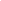 5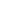 5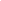 1-330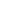 x51315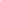 3-196714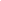 28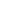 -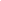 56560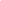 x28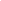 7196-16831556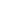 -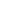 18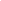 1800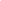 x56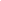 3168-192416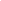 48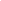 -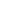 3232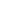 x48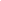 4192-835580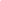 16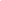 7-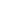 353500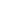 0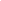 000x167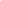 5835-228618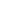 38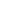 -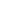 4848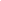 x38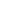 6228-423936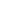 47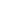 -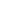 636300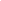 x47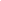 9+423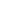 -304230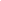 15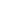 2-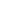 042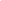 22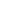 00x152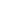 2+304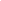 -234321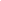 78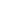 -0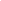 242400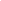 x78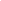 3+234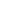 -416840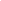 52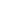 -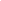 161600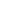 x52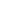 8+416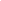 